William ReevesWilliam Reeves, born in London in 1882, was the son of Joseph and Constance Reeves. He was the second son in a family of seven and they moved to Watford, where his father was employed as a golf caddy master. William became a printer. He married Amy in about 1902 and they moved to 32 Park Road, Bushey, where their two children, Gladys and Leslie, were born. William enlisted in Watford and served as Corporal 285656 with the Hertfordshire Regiment. He won the Military Medal, a decoration awarded to personnel of below commissioned rank for bravery in battle on land. He was killed in action on 6 September 1918 at the age of 36. He is remembered with honour at Vis-en Artois Cemetery and is commemorated on the Bushey Memorial and at St James’ Parish Church.  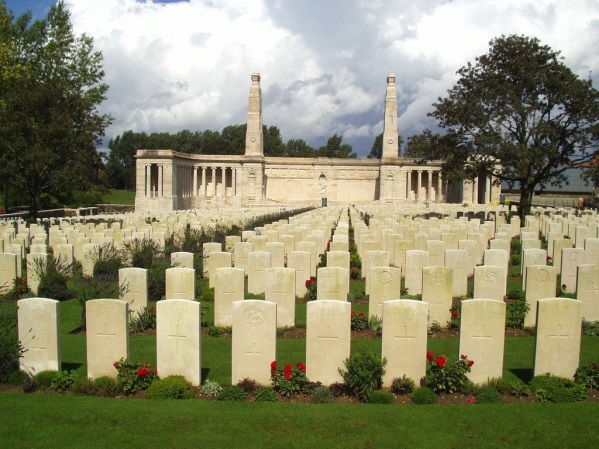 